KARAR TARİHİ               : 06/09/2019                              KARAR NUMARASI :  2019/59BELEDİYE MECLİSİNİ TEŞKİL EDENLER       :Fatih KAVAK, Alattin ÖZKÖK,  Hülya ARSLAN,  Hüseyin AYDIN,                                                                                                                           Engin SARIBÖCEK, Mustafa BELEN,   Resmi İDE,                                                                       Zikrullah KÜNER,  Nurullah KÜNER, Baykal DÖNMEZ             Belediye Meclisi, Meclis Başkanı Fatih KAVAK’ ın Başkanlığında, üyelerden Alattin ÖZKÖK, Engin SARIBÖCEK, Mustafa BELEN, Resmi İDE,  Nurullah KÜNER ve Baykal DÖNMEZ’ in katılımı ile saat:11.00’ da, gündeminde bulunan hususları görüşmek üzere Belediye Meclis Salonunda toplandı. Yoklama yapıldı.             Hususlarını kapsadığından, gündem gereği görüşmelere geçildi.            1 –Gündemin bu maddesi, Mali Hizmetler Müdürlüğünün, Belediyemiz Konukevi Ücret Tarifesi hakkındaki 26.08.2019 tarihli ve 131 sayılı yazılarının görüşülmesini kapsadığından, ilgi yazı Mali Hizmetler Müdür Vekili Bahattin VARLIK tarafından okundu.            İlgi yazıda, 5393 sayılı Belediye Kanunu’nun 18 inci maddesi gereğince; Belediyemiz Konukevi A Blok’ta bulunan dairelerin, İlçemizde ikamet eden memur personellere, B Blok’ta bulunan dairelerin ise İlçemize üniversite eğitimi için gelen öğrencilerin mağdur olmamaları için kiraya verilmesi ve kira miktarlarının belirlenmesi hususunda Belediye Meclisince karar alınması gerektiği belirtilmektedir.             Meclis Başkanı Fatih KAVAK tarafından, Belediyemiz Konukevi A Blok’ta bulunan dairelerin, İlçemizde ikamet eden kamu kurumlarında çalışan memur personellere aylık 850 TL. bedel ile kiraya verilmesi ve ayrıca kiralanan dairenin elektrik, su abonelik işlemlerinin kiracı tarafından yapılması, B Blokta yer alan dairelerin ise Seben İzzet Baysal Meslek Yüksek Okulunu kazanarak İlçemize gelen Kredi ve Yurtlar Kurumuna yerleşemeyen öğrencilerin mağdur olmamaları için öğrencilere kiraya verilmesi, bir dairede en fazla 8 öğrencinin kalabileceği ve aylık kira bedelinin 1.200 TL olması ve konukevinde kalacak olan şehit ve gazi çocuklarından ücret alınmamasına, maddi imkânlarının yetersiz olduğunu beyan eden dar gelirli yetim, öksüz ve kimsesiz çocuklardan ücret alınmaması konusunda Belediye Encümenine yetki verilmesi teklif edildi ve bu hususta söz almak isteyen olup olmadığı soruldu. Üyelerden söz alan olmadı. Teklif oya sunuldu. İşaretle (eli yukarı kaldırmak suretiyle) yapılan oylama sonucunda teklif oybirliği ile kabul edildi.             (RESMİ MÜH-İMZA)                              (İMZA)                                        (İMZA)                 Fatih KAVAK                                   Resmi İDE                            Mustafa BELEN                                      MECLİS BAŞKANI                                  KATİP                                         KATİPKARAR TARİHİ               : 06/09/2019                               KARAR NUMARASI :  2019/60BELEDİYE MECLİSİNİ TEŞKİL EDENLER       :Fatih KAVAK, Alattin ÖZKÖK,  Hülya ARSLAN,  Hüseyin AYDIN,                                                                                                                           Engin SARIBÖCEK, Mustafa BELEN,   Resmi İDE,                                                                       Zikrullah KÜNER,  Nurullah KÜNER, Baykal DÖNMEZ            Gündem gereği görüşmelere devam edildi.            2–Gündemin bu maddesi, Yazı İşleri Müdürlüğünün,  Okula Hoş Geldin Projesi hakkındaki 04.09.2019 tarihli ve 119 sayılı yazılarının görüşülmesini kapsadığından;             Bu husustaki ilgi yazı, Yazı İşleri Müdür Vekili Sercan AKKAYA tarafından okundu. İlgi yazıda Belediyemiz tarafından, “Okula Hoş Geldin” Projesi kapsamında, İlçemizde 2019-2020 Eğitim Öğretim yılı ve bundan sonraki dönemlerde okula yeni başlayacak olan İlkokul 1. Sınıf öğrencilerimize katkı sağlamak, öğrencilerin başarılarını artırmak ve eğitime teşvik etmek amacıyla, 5393 sayılı Belediye Kanununun 14 üncü maddesinin, (b) fıkrası gereğince, kırtasiye malzemesi alınarak öğrencilere hediye edilmesi için Belediye Meclisince karar alınması gerektiği belirtilmektedir.              Meclis Başkanı Fatih KAVAK tarafından,  5393 sayılı Belediye Kanunun, 14 üncü maddesinin, (b) fıkrası hükmü uyarınca, Belediyemiz tarafından, “Okula Hoş Geldin” Projesi kapsamında, İlçemizde 2019-2020 Eğitim Öğretim yılı ve bundan sonraki dönemlerde okula yeni başlayacak olan İlkokul 1. Sınıf öğrencilerimize katkı sağlamak, öğrencilerin başarılarını artırmak ve eğitime teşvik etmek amacıyla, Belediyemiz tarafından kırtasiye malzemeleri alınarak öğrencilere hediye edilmesi teklif edildi. Bu hususta söz almak isteyen olup olmadığı soruldu. Üyelerden söz alan olmadı. Teklif oya sunuldu. İşaretle (eli yukarı kaldırmak suretiyle) yapılan oylama sonucunda teklif oybirliği ile kabul edildi.             Gündemde görüşülecek başka bir husus bulunmadığından, Başkan tarafından saat:11.15’de toplantıya son verildi.                                    (RESMİ MÜH-İMZA)                              (İMZA)                                        (İMZA)                 Fatih KAVAK                                   Resmi İDE                            Mustafa BELEN                                      MECLİS BAŞKANI                                  KATİP                                         KATİP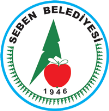  MECLİS KARAR ÖZETİ MECLİS KARAR ÖZETİ